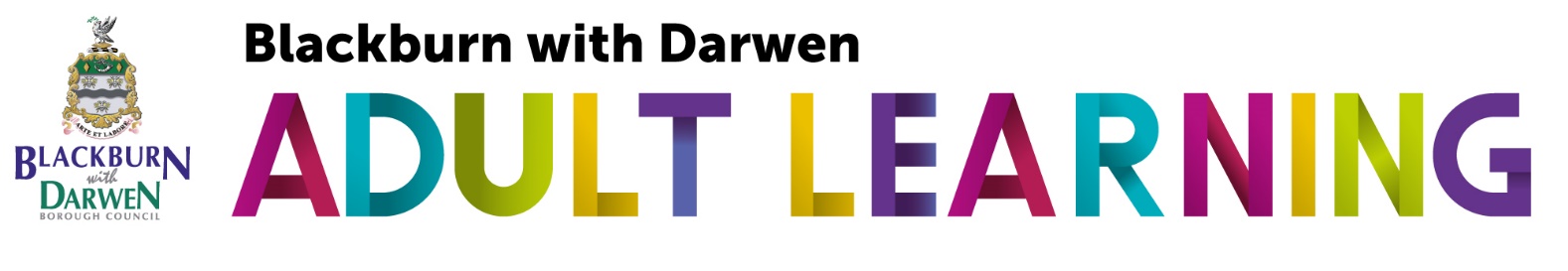 Background Information Sheet 2020-21Please complete this form for each course, retain it in the tutor course file(s) and hand it to observers/inspectors at each OTLA.Tutor Name:                Course Title: 	General Background Information on learners:Are there any learning support needs?  How are these being met?Have you identified English, maths or functional skills needs?  If so, how are you addressing this?  Are you embedding English/maths skills into your sessions?  Have you referred learners for English/maths assessment/training?Are the aims of the programme appropriate to an individual or group of learners and local needs?What Initial Assessment has taken place to establish the learners’ starting points in relation to the course aims?  How do you record this?How have appropriately challenging learning objectives been identified and recorded (initial, re-negotiated, revised) incorporating generic and individual objectives?What methods are being used to recognise and record progress and achievement and formative feedback?  What evidence has been produced / is likely to be produced?What (summative) methods will be used to review overall progress and achievement in relation to learner starting points and on-going learning objectives?  What evidence is there/will there be?What support has been given or has been arranged to support learners to make informed choices about their next steps into further learning, volunteering or work?